COMUNE DI ACI CASTELLO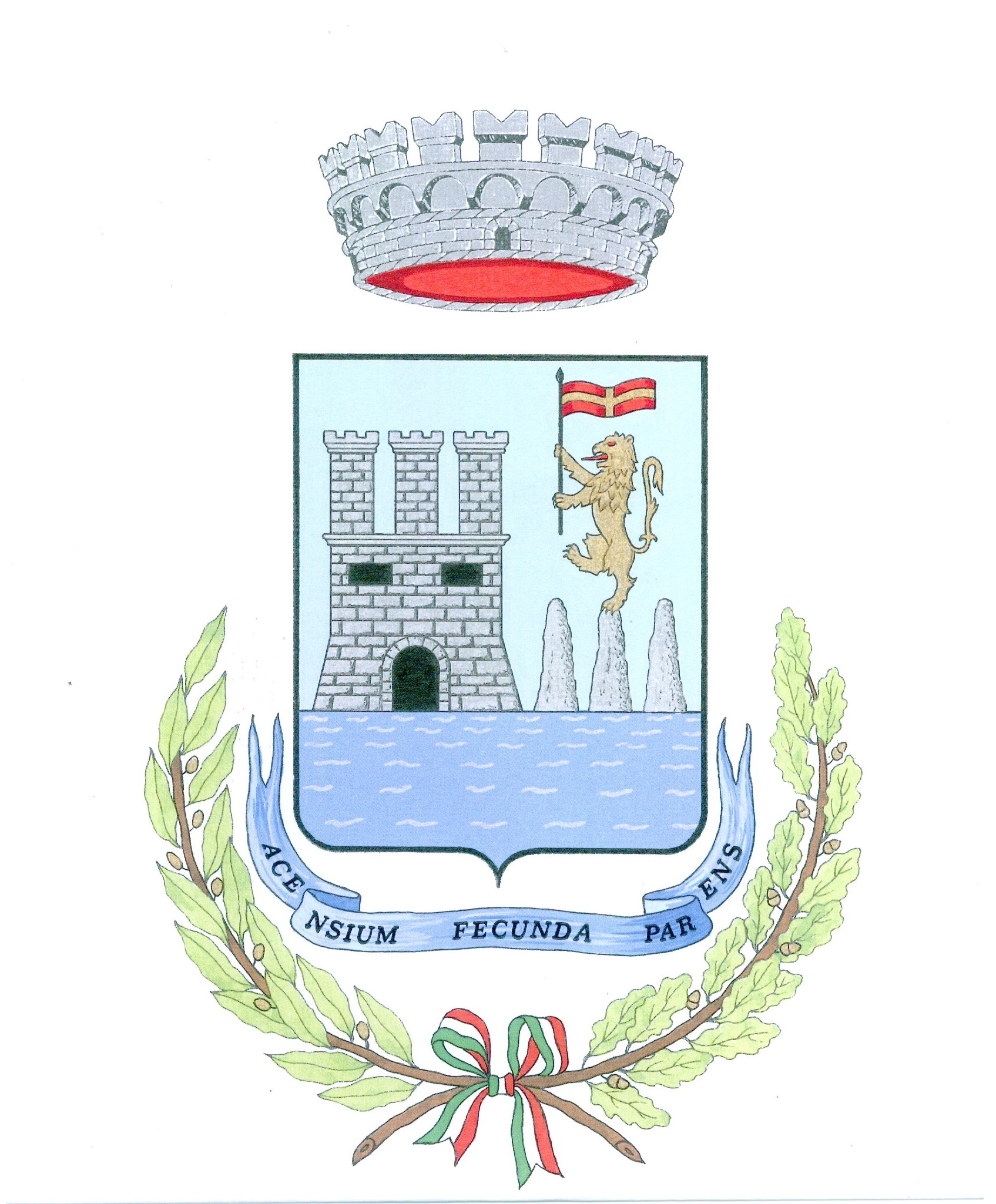 Città Metropolitana di Catania-------Nucleo di Valutazione Interno Verbale n. 05 del 16/05/2017Oggetto: Valutazione della performance individuale dei titolari di AA.PP.OO e AA.PP. dell’Ente per l’anno 2015. Prosieguo lavori. L'anno duemiladiciassette, il giorno sedici del mese di maggio, alle ore 15,15 e ss, presso il  Palazzo Comunale, sito in via Dante, n. 28, si è riunito, il Nucleo di Valutazione Interno dell'Ente, organo monocratico, costituito, ai sensi dell'art. 58 del vigente regolamento comunale sull'ordinamento degli uffici e servizi, approvato con deliberazione della Giunta Comunale n.117/2009 e s.m.i. e nominato con provvedimento sindacale n.134 del 14/10/2015, nella persona del dott. Giuseppe Granato.Il Nucleo di valutazione, richiamati i verbali n.14/2016 e n.01/2017 del N.V.I, con i quali si prendeva atto delle relazioni pervenute da parte del Responsabile dell’avvocatura comunale e del comandante P.M., procede alla disamina dei report.Dopo aver provveduto ad esaminare le relazioni, fissa l’audit per giorno 6 giugno 2017 alle ore 16,00.Il Nucleo in riferimento alle prestazioni dei funzionari titolari di A.P.O. per l’anno 2015, che ancora non hanno inviato la relazione con documentazione a supporto del grado di raggiungimento degli obiettivi fissati dall’amministrazione, concede un’ulteriore proroga di dieci giorni a partire dalla data del presente verbale.In caso di mancata presentazione della documentazione richiesta il Nucleo provvederà ugualmente alla chiusura della procedura di valutazione della performance individuale dei titolari di A.P.O. per l’anno 2015.Si dispone la pubblicazione del presente verbale sul sito dell’Ente nell’apposita sezione denominata “Amministrazione Trasparente”, ai sensi dell’art. 31 del D.Lgs. 33/2013, come modificato dal D.Lgs. 97/2016.LETTO, APPROVATO E SOTTOSCRITTODott. Giuseppe Granato